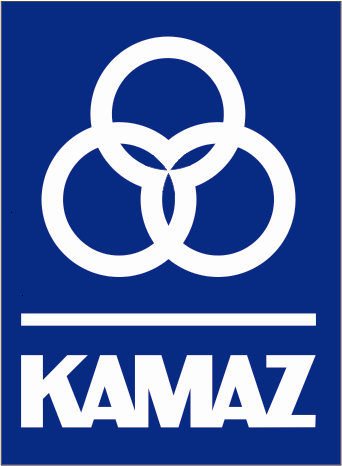 ОБЩЕСТВО С ОГРАНИЧЕННОЙ ОТВЕТСТВЕННОСТЬЮКАМАЗ-ЭНЕРГОПРОТОКОЛг. Набережные Челны1. Наименование предмета запроса котировок: Разработка рабочей документации в части электроснабжения и освещения, на введённые в эксплуатацию следующие объекты: ГГРП 1, ГГРП 2, ГГРП 3, АКС, СГЖУ, РСЖА, КС-3 в соответствии с техническими условиями (приложение №1 к договору)Извещение о проведении запроса котировок было опубликовано на сайте ООО «КАМАЗ–Энерго» http://www.kamaz-energo.ru/и на сайте http://www.zakupki.gov.ru/ 11 марта 2016 года.	2. Состав закупочной комиссии:Председатель закупочной комиссии:Орешин Владимир Александрович  – председатель комиссии- отсутствовал;Добрынькин Александр Иванович– зам. председателя комиссии;Члены комиссии: 				Пляшкин Алексей Юрьевич;		Ларионова Ирина Анатольевна;Жданова Инна Александровна;  Терских Ирина Викторовна – секретарь закупочной комиссии.	3. Заседание считается правомочным, так как присутствовали 4 (четыре) из 5 (пяти) членов комиссии (кворум).	4. Процедура вскрытия конвертов с заявками участников на участие в запросе котировок, на разработку рабочей документации в части электроснабжения и освещения, на введённые в эксплуатацию следующие объекты: ГГРП 1, ГГРП 2, ГГРП 3, АКС, СГЖУ, РСЖА, КС-3 в соответствии с техническими условиями (приложение №1 к договору)  имела место 22 марта 2016 года в 10 часов 00 минут (время московское) по адресу: РФ, РТ г. Набережные Челны, Промышленно-коммунальная зона, промзона, ул. Промышленная д. 73, кабинет 220.	5. До окончания указанного в извещении срока подачи заявок о проведении аукциона было представлено 4 (четыре) запечатанных конверта с заявками на бумажном носителе и 1(одна) заявка по электронной почте заверенная электронной подписью на участие в запросе котировок. 	6. По истечении срока приема заявок на участие в запросе котировок, конвертов с заявками на участие в запросе котировок не было получено.	7. Непосредственно перед вскрытием конвертов с заявками на участие в запросе котировок не было факта:	7.1. Отзывов заявок на участие в запросе котировок, которые были зарегистрированы в Журнале регистрации поступления заявок на участие в запросе котировок;	7.2. Изменений заявок на участие в запросе котировок, которые были зарегистрированы в Журнале регистрации поступления заявок на участие в запросе котировок.	8. В конверте обнаружена Закупочная заявки следующих Участников на участие в запросе котировок:              9. Закупочной комиссией не были затребованы разъяснения положений документов и заявок на участие в запросе котировок от участников размещения заказа.	10. Закупочная комиссия проведет рассмотрение заявок на участие в запросе котировок, а также подведет итоги на участие в запросе котировок в сроки, указанные в извещении о проведении запроса котировок.	11. Настоящий протокол подлежит размещению на сайте ООО «КАМАЗ – Энерго» http://www.kamaz-energo.ru/ и на сайте http://www.zakupki.gov.ru/ не позднее чем через 3 дня со дня подписания.	12. Настоящий протокол подлежит хранению в течение трех лет с даты подведения итогов запроса котировок.Зам.председателя  закупочной комиссии		                                             А. И. ДобрынькинЧлены закупочной комиссии						                   А. Ю. Пляшкин										        И.А. Ларионова										       И.А. Жданова Секретарь закупочной комиссии				                                И.В. Терских« 23 » марта  2016 г.№ 1 к извещению № 31603406472№ п/пДата поступленияВремяпоступленияСтоимость без НДСФорма(бумажный носитель, электронный документ)Наименование организацииФактический адрес118.03.2016г15ч. 00м.508474руб 58копбумажный носительООО "ЭГК-Проект"423826, РФ, РТ, г. Наб. Челны, ул. Ш. Усманова 109А221.03.2016г16ч. 30м.530000руб 00коп.бумажный носительФилиал ООО "КЭР-Инжиниринг" "КЭР-Автоматика"420080, РФ, РТ, г. Наб. Челны, Мензелинский тракт, д.14321.03.2016г.13ч.05м.584745руб76коп.бумажный носительООО "ЭнергоИнжиниринг"423237, РФ, РТ, г. Наб. Челны, пр-кт Московский, 140Б421.03.2016г.13ч. 20м.338983руб05коп.бумажный носительООО "Проект 
Элем"173020, РФ, Великий Новгород, ул. Якова Павлова, д.1, кв. 133521.03.2016г.16ч.56м.580000руб00коп.электронный носительООО "Электромонтажный проектный центр "ЭнергоАудит"606036, РФ, Нижегородская обл., г. Дзержинск, ул. Октябрьская, д.82, П3